Produktspesifikasjon forFunksjonell vegklasse (821)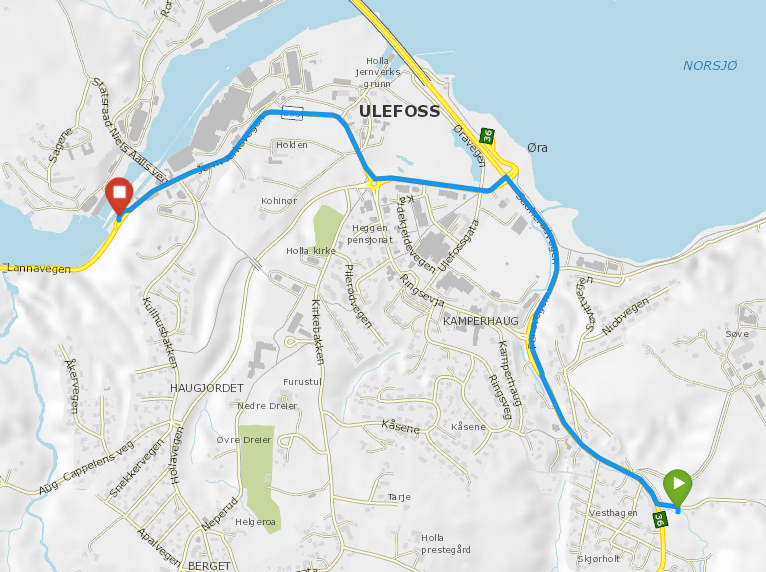 Figur 1	Ruteforslag (Foto: SVV ruteplan)InnledningDette er en produktspesifikasjon for vegobjekttypen Funksjonell vegklasse i NVDB. Produktspesifikasjon er oppdatert i henhold til Datakatalogversjon 2.31.Sist oppdatert dato: 2023.02.07.Om vegobjekttypen Tabell 2-1 gir generell Informasjon om vegobjekttypen hentet fra DatakatalogenTabell 2-1	Informasjon om vegobjekttypenBruksområder Tabell 3-1 gir oversikt over viktige bruksområder for NVDB-data. Det er markert hvilke av disse som er aktuelt for denne vegobjekttypen. I noen tilfeller er det gitt mer utfyllende informasjon.Tabell 3-1	Oversikt over bruksområderRegistreringsregler med eksemplerRegistreringsreglerNedenfor presenteres regler for registrering av data knyttet til gjeldende vegobjekttype. For noen regler er det i kolonne til høyre referert til utfyllende eksempler.Eksempler GågateGjennomkjøring forbudtGatetunHaukelitunnelenKommunal veg foretrekkes foran fylkesvegRelasjoner Vegobjekttypen har ingen relasjoner til andre vegobjekttyper i NVDB.EgenskapstyperI det følgende beskrives egenskapstyper tilhørende aktuell vegobjekttype. Vi skiller på standard egenskapstyper og geometriegenskapstyper.Standard egenskapstyperEgenskapstyper som ikke er geometriegenskapstyper regnes som standard egenskapstyper. Disse gir utfyllende informasjon om vegobjektet.  Tabell 6-1 gir oversikt over alle standard egenskapstypene tilhørende Funksjonell vegklasse. Tabell 6-1	Oversikt over egenskapstyper med tilhørende tillatte verdierGeometriegenskapstyper (egengeometri)Geometriegenskapstyper er definert for å holde på egengeometrien til et vegobjekt. Vi skiller på punkt-, linje/kurve- og flategeometri. Nøyaktighetskrav som er oppgitt i tilknytning til geometri er generelle krav til nøyaktighet for data i NVDB. Disse nøyaktighetskravene kan overstyres av spesifikke krav inngått i en kontrakt om leveranse av data til NVDB, f.eks. i en driftskontrakt eller i en utbyggingskontrakt.  Geometriegenskapstyper tilhørende Funksjonell vegklasse er vist i Tabell 6-2.Tabell 6-2	GeometriegenskapstyperUML-modellRelasjoner (mor-datter)UML-diagram viser relasjoner til andre vegobjekttyper.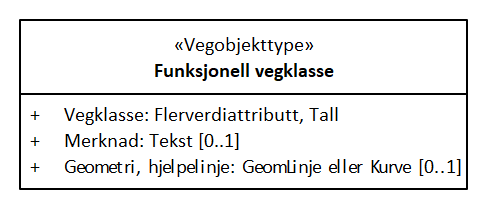 BetingelserUML-diagram viser egenskaper med betingelser.Tillatte verdierUML-diagram viser egenskaper med tillatte verdier.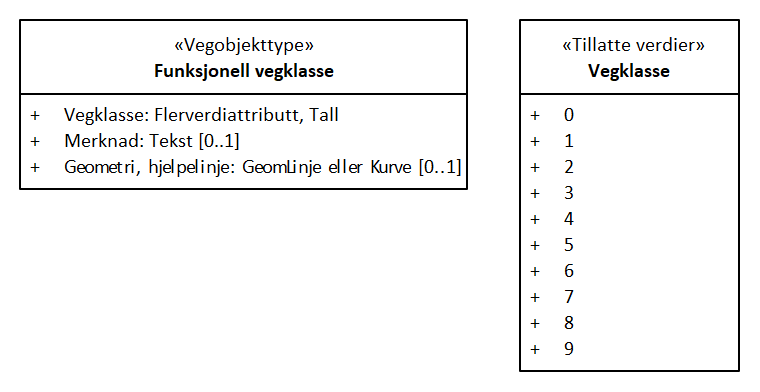 Navn vegobjekttype:Funksjonell vegklasseDefinisjon:En klassifisering av vegnett for vekting i ruteplanleggere. Sammen med vegens lengde og andre restriksjoner benyttes denne som et kriterie når en ruteplanlegger foreslår en rute fra A til B.Representasjon i vegnettet:StrekningKategoritilhørighetKategori 1 - Nasjonale data 1Sideposisjonsrelevant:NeiKjørefeltrelevant:NeiKrav om morobjektNeiKan registreres på konnekteringslenkeJaBruksområdeRelevantUtfyllende informasjonNTP - OversiktsplanleggingXVegnett - navigasjonXStatistikk BeredskapXSikkerhetITSXVTS – InfoKlima – MiljøVegliste – framkommelighetDrift og vedlikeholdAnnet bruksområdeNr.Nr.RegelEks.1GenereltaFunksjonell vegklasse er en klassifisering av vegnettet for vekting i ruteplanleggere. Sammen med vegens lengde og andre restriksjoner benyttes denne som et kriterie når en ruteplanlegger foreslår en rute fra A til B.I mange ruteplanleggere grupperes flere vegklasser, slik at ruteplanleggeren i praksis benytter seg av færre inndelinger.Eksemplene viser ulike varianter av Funksjonell vegklasse og hvordan disse skal registreres.4.2.14.2.24.2.32Omfang – hva skal registreresaFunksjonell vegklasse skal være registrert for hele vegnettet der det går motorisert trafikk.bGang- og sykkelveger skal ikke ha Funksjonell vegklasse.3Forekomster – oppdeling ved registreringaEn forekomst av Funksjonell vegklasse registreres pr. strekning iht. beskrivelsen av den enkelte vegklasse.4EgengeometriaFunksjonell vegklasse skal ikke ha egengeometri.5EgenskapsdataaDet framkommer av oversikten i kapittel 6.1 hvilke egenskapstyper som kan angis for denne vegobjekttypen. Her framkommer det også hvilken informasjon som er absolutt påkrevd (1), påkrevd (2), betinget (3) og opsjonell (4). I kapittel 7.3 finnes UML-modell som gir oversikt over egenskaper og tilhørende tillatte verdier.bDer vegklassen ikke er bestemt legges verdien inn iht. denne oversikten:Vegklasse 0: Motorveger og europaveger.Vegklasse 1: Riksveger med færre enn 3 siffer i vegnummeret.Vegklasse 2: Riksveger med 3 siffer i vegnummeret.Vegklasse 3: Fylkesveger som er regionale hovedveger.Vegklasse 4: Fylkesveger som er lokale hovedveger.Vegklasse 5: Fylkesveger som ikke er hovedveger.Vegklasse 6: Kommunale veger.Vegklasse 7: Private veger.Vegklasse 8: Skogsbilveger.Vegklasse 9: Veger det ikke er anbefalt, men mulig, å kjøre på.cI noen tilfeller kan det være sånn at en ruteplanlegger leder trafikken på den vegen man minst ønsker at skal benyttes der to veger har samme vegklasse. I slike tilfeller må man tildele den ene vegstrekningen en høyere eller lavere vegklasse for at trafikken skal ledes slik man ønsker.4.2.44.2.56RelasjoneraVegobjekttypen har ingen relasjoner til andre vegobjekttyper i NVDB.7Lignende vegobjekttyper i DatakatalogenaFunksjonsklasse (912) er en annen klassifisering av vegnettet. Denne benyttes ikke i ruteplanleggere, men til strategisk arbeid med Nasjonal transportplan og handlingsprogram for fylkesveger. 8Stedfesting til vegnettet i NVDB aFunksjonell vegklasse registreres på vegtrasénivåEn gågate er ofte en kommunal veg. Likevel er det ikke ønskelig med trafikk gjennom en gågate, og normalt sett er eventuell kjøring her regulert gjennom egen skilting. Gågater bør derfor få vegklasse 9 – veger det er mulig å kjøre på, men ikke anbefalt.En gågate er ofte en kommunal veg. Likevel er det ikke ønskelig med trafikk gjennom en gågate, og normalt sett er eventuell kjøring her regulert gjennom egen skilting. Gågater bør derfor få vegklasse 9 – veger det er mulig å kjøre på, men ikke anbefalt.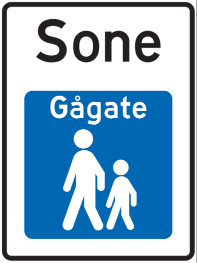 EGENSKAPSDATA:- Vegklasse = 9- Merknad = GågateFoto: N300 TrafikkskiltEGENSKAPSDATA:- Vegklasse = 9- Merknad = GågateGjennomkjøring forbudt kan gjelde for en vegstrekning eller et helt nettverk av gater. Dette er typiske eksempler på vegstrekninger som bør få vegklasse 7 på lik linje med de fleste private veger. Dette fordi trafikken som går der normalt sett har start- eller endepunkt på en adresse i området.Gjennomkjøring forbudt kan gjelde for en vegstrekning eller et helt nettverk av gater. Dette er typiske eksempler på vegstrekninger som bør få vegklasse 7 på lik linje med de fleste private veger. Dette fordi trafikken som går der normalt sett har start- eller endepunkt på en adresse i området.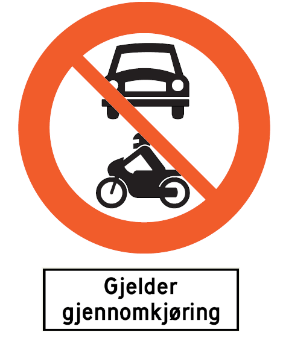 EGENSKAPSDATA:- Vegklasse = 7- Merknad = Gjennomkjøring forbudtFoto: N300 TrafikkskiltEGENSKAPSDATA:- Vegklasse = 7- Merknad = Gjennomkjøring forbudtTilsvarende som for veger med gjennomkjøring forbudt bør funksjonell vegklasse gjenspeile at det er gatetun på en strekning. Gatetun bør få vegklasse 7.Tilsvarende som for veger med gjennomkjøring forbudt bør funksjonell vegklasse gjenspeile at det er gatetun på en strekning. Gatetun bør få vegklasse 7.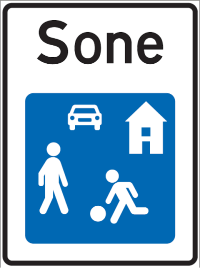 EGENSKAPSDATA:- Vegklasse = 7- Merknad = GatetunFoto: N300 TrafikkskiltEGENSKAPSDATA:- Vegklasse = 7- Merknad = GatetunI dette eksempel har tunnelen fartsgrense 70, mens den gamle vegen ikke er skiltet med fartsgrenseskilt og dermed har fartsgrense 80. Begge strekninger er europaveg. Så lenge funksjonell vegklasse for disse to strekningene er den samme vil en ruteplanlegger velge den gamle vegen. Dette fordi høyere lovlig fartsgrense gjør at utregningen i en ruteplanlegger finner ut at den gamle vegen blir raskere å kjøre selv om denne faktisk nesten er en kilometer lengre enn tunnelen. Den gamle vegen bør derfor få en lavere vegklasse.I dette eksempel har tunnelen fartsgrense 70, mens den gamle vegen ikke er skiltet med fartsgrenseskilt og dermed har fartsgrense 80. Begge strekninger er europaveg. Så lenge funksjonell vegklasse for disse to strekningene er den samme vil en ruteplanlegger velge den gamle vegen. Dette fordi høyere lovlig fartsgrense gjør at utregningen i en ruteplanlegger finner ut at den gamle vegen blir raskere å kjøre selv om denne faktisk nesten er en kilometer lengre enn tunnelen. Den gamle vegen bør derfor få en lavere vegklasse.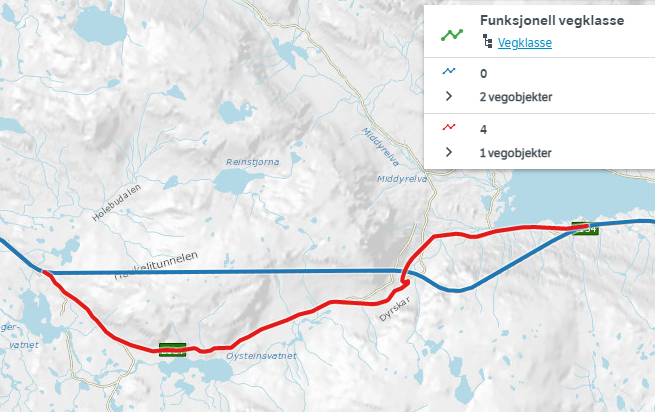 EGENSKAPSDATA:Haukelitunnelen- Vegklasse = 0Den gamle vegen- Vegklasse = 4- Merknad = Justert for å sikre ruting gjennom tunnelFoto: VegkartEGENSKAPSDATA:Haukelitunnelen- Vegklasse = 0Den gamle vegen- Vegklasse = 4- Merknad = Justert for å sikre ruting gjennom tunnelI dette eksempelet går en fylkesveg gjennom et boligområde, mens en kommunal veg går gjennom et industriområde. Her er det ønskelig at gjennomgangstrafikken ledes inn på den kommunale vegen i stedet for fylkesvegen. Da vil det være naturlig at den kommunale vegen får vegklasse 5, mens fylkesvegen får vegklasse 6. I slike tilfeller skal klassifiseringen avklares med kommune og fylkeskommune. Bemerk at dette er et tenkt eksempel.I dette eksempelet går en fylkesveg gjennom et boligområde, mens en kommunal veg går gjennom et industriområde. Her er det ønskelig at gjennomgangstrafikken ledes inn på den kommunale vegen i stedet for fylkesvegen. Da vil det være naturlig at den kommunale vegen får vegklasse 5, mens fylkesvegen får vegklasse 6. I slike tilfeller skal klassifiseringen avklares med kommune og fylkeskommune. Bemerk at dette er et tenkt eksempel.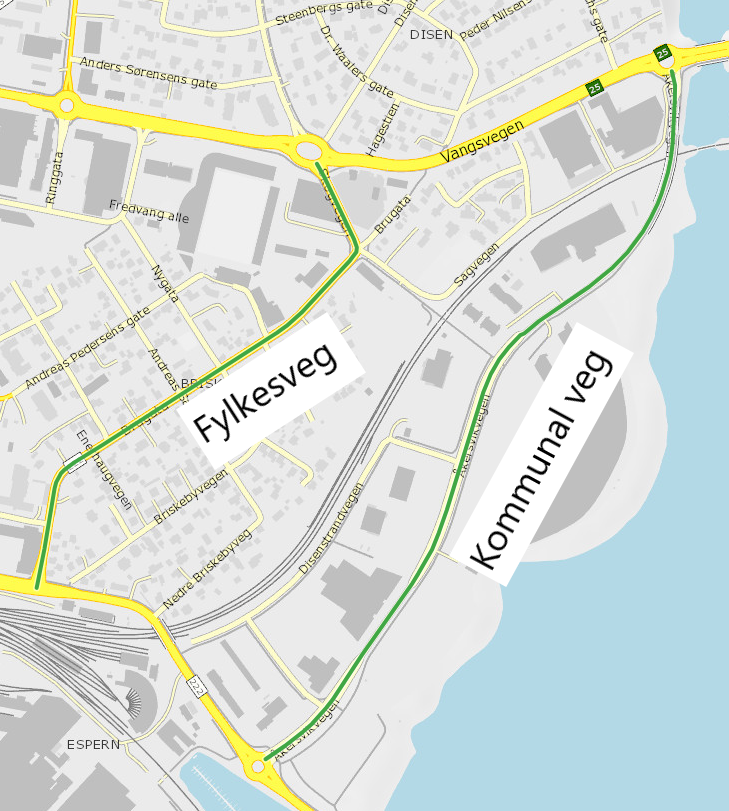 EGENSKAPSDATA:Kommunal veg- Vegklasse = 5- Merknad = Justert for å lede gjennomgangstrafikken på denne vegen.Fylkesveg- Vegklasse = 6- Merknad = Justert for å unngå gjennomgangstrafikk på denne vegen.Foto: VegkartEGENSKAPSDATA:Kommunal veg- Vegklasse = 5- Merknad = Justert for å lede gjennomgangstrafikken på denne vegen.Fylkesveg- Vegklasse = 6- Merknad = Justert for å unngå gjennomgangstrafikk på denne vegen.EgenskapstypenavnTillatt verdiDatatypeViktighetBeskrivelseIDVegklasseFlerverdiattributt, Tall1: Påkrevd, absolutt kravAngir funksjonell vegklasse.9338• 0De viktigste vegene i et vegnettverk, f.eks. motorveger.13060• 1De nest viktigste vegene i et vegnettverk, f.eks. større riksveger.13061• 2De tredje viktigste vegene i et vegnettverk, f.eks. mindre riksveger.13062• 3De fjerde viktigste vegene i et vegnettverk, f.eks. større fylkesveger.13063• 4De femte viktigste vegene i et vegnettverk, f.eks. mindre fylkesveger.13064• 5De sjette viktigste vegene i et vegnettverk, f.eks. de minste fylkesvegene og viktige kommunale veger.13065• 6De sjuende viktigste vegene i et vegnettverk, f.eks. kommunale veger.13066• 7De åttende viktigste vegene i et vegnettverk, f.eks. private veger.13067• 8De niende viktigste vegene i et vegnettverk, f.eks. skogsbilveger.13068• 9De minst viktige vegene i et vegnettverk, f.eks. veger det ikke er anbefalt å kjøre på, men mulig å kjøre på.13069MerknadTekst4: OpsjonellPermanent merknad til aktuell forekomst.  Kan gi informasjoner som ikke er mulig å gi på annet vis.10183NavnGeometri, hjelpelinjeID Datakatalogen11844DatatypeGeomLinje eller KurveBeskrivelseLinje/kurve er manus for å etablere vegobjektets stedfesting på vegnettet.Merknad registrering:Geometrien benyttes kun i forbindelse med etablering av vegobjektet og skal normalt ikke lagres i NVDB.Viktighet4: OpsjonellGrunnrissVegens senterlinje eller parallell linje til denne.HøydereferanseHøyde avledes fra vegnettsgeometri, dermed ikke krav om høyde.Krav om HrefNeiNøyaktighets-krav Grunnriss (cm)200 cmNøyaktighets-kravHøyde (cm)